О принятии к рассмотрению проекта решения Старополтавской районной Думы «О бюджете Старополтавского муниципального района на 2023 год и на плановый период 2024 и 2025 годов»В соответствии с Бюджетным кодексом Российской Федерации,  Федеральным Законом «Об общих принципах организации местного самоуправления в Российской Федерации, ст.32 Устава Старополтавского муниципального района, Положением о бюджетном процессе в Старополтавском муниципальном районе, утвержденном решением Старополтавской районной Думы № 33/329 от 12.08.2008г. (в действ.редакции), с учетом положительного заключения постоянной комиссии по бюджетной, налоговой и экономической политике районной Думы, Старополтавская районная Дума решила:1. Принять к рассмотрению проект решения Старополтавской районной Думы «О бюджете Старополтавского муниципального района на 2023 год и на плановый период 2024 и 2025 годов» (прилагается).2.	Назначить 9 декабря 2022 года в 10 часов 00 минут публичные слушания по проекту решения «О бюджете Старополтавского муниципального района на 2022 год и на плановый период 2023 и 2024 годов». Инициатором и организатором проведения публичных слушаний по проекту решения является Старополтавская районная Дума.3. Участники публичных слушаний до 08.12.2022 имеют право направлять предложения, замечания и рекомендации по проекту решения в Старополтавскую районную Думу в письменной форме по адресу: с. Старая Полтавка, ул. Ленина, 1а. В публичных слушаниях вправе принять участие каждый житель Старополтавского муниципального района. Участникам публичных слушаний обеспечивается возможность высказать  свое мнение по проекту решения.4. Предложения, замечания и рекомендации, поступившие от участников публичных слушаний по проекту решения, учитываются на заседании Старополтавской районной Думы.5. Определить местом проведения публичных слушаний по вышеуказанному проекту решения большой зал заседаний администрации Старополтавского муниципального района, расположенный по адресу: с.Старая Полтавка, ул. Ленина, 1а.6. Опубликовать проект решения Старополтавской районной Думы «О бюджете Старополтавского муниципального района на 2023 год и на плановый период 2024 и 2025 годов» в установленном порядке в районной газете «Ударник» одновременно с настоящим Решением.7.	Настоящее решение вступает в силу с момента официального опубликования в районной газете «Ударник».Приложение к решениюСтарополтавской районной Думы№65/657 от  25 ноября 2022 г.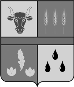 СТАРОПОЛТАВСКАЯ РАЙОННАЯ ДУМА 
РЕШЕНИЕО бюджете Старополтавского муниципального района на 2023 год и на плановый период 2024 и 2025 годов1. Утвердить основные характеристики бюджета Старополтавского муниципального района на 2023 год: прогнозируемый общий объем доходов районного бюджета в сумме 707 675,2 тыс. рублей, в том числе:безвозмездные поступления от других бюджетов бюджетной системы Российской Федерации – 540 785,8 тыс. рублей;общий объем расходов районного бюджета в сумме 724 851,0 тыс. рублей.2. Утвердить основные характеристики районного бюджета на 2024 год и на 2025 год в следующих размерах:прогнозируемый общий объем доходов районного бюджета на 2024 год в сумме 813 278,6 тыс. рублей, в том числе:безвозмездные поступления от других бюджетов бюджетной системы Российской Федерации – 644 009,6 тыс. рублей;прогнозируемый общий объем доходов районного бюджета на 2025 год в сумме –461 131,2 тыс. рублей, в том числе:безвозмездные поступления от других бюджетов бюджетной системы Российской Федерации – 289 416,3 тыс. рублей;общий объем расходов районного бюджета на 2024 год в сумме 813 278,6 тыс. рублей, в том числе условно утвержденные расходы в сумме 4 626,4 тыс. рублей, и на 2025 год в сумме 461 131,2 тыс. рублей, в том числе условно утвержденные расходы в сумме 8585,8 тыс. рублей.  3. Прогнозируемый дефицит (профицит) районного бюджета:- 2023 год – дефицит 17 175,8 тыс. рублей;- 2024 год – 0 тыс. рублей;- 2025 год – 0 тыс. рублей.1. Установить предельный объем муниципального долга Старополтавского муниципального района на 2023 год в сумме 0,0 тыс. рублей, на 2024 год – 0,0 тыс. рублей, на 2025 год – 0,0 тыс. рублей.2. Установить верхний предел муниципального внутреннего долга Старополтавского муниципального района по состоянию на 1 января 2024 года в сумме 0,0 тыс. рублей, в том числе верхний предел долга по муниципальным гарантиям Старополтавского муниципального района – 0,0 тыс. рублей; на 1 января 2025  года - в сумме 0,0 тыс. рублей, в том числе верхний предел долга по муниципальным гарантиям Старополтавского муниципального района – 0,0тыс. рублей; на 1 января 2026 года - в сумме 0,0 тыс. рублей, в том числе верхний предел долга по муниципальным гарантиям Старополтавского муниципального района – 0,0 тыс. рублей.3. Утвердить объем расходов на обслуживание муниципального долга Старополтавского муниципального района на 2023 год в сумме 0,0 тыс. рублей, на 2024 год – 0,0 тыс. рублей, на 2025 год – 0,0 тыс. рублей.Учесть в районном бюджете поступления доходов в 2023 году – согласно приложению 1 к настоящему Решению, в 2024-2025 годах – согласно приложению 2 к настоящему Решению.1. Утвердить в пределах общего объема расходов, установленного разделом 1 настоящего Решения, распределение бюджетных ассигнований по разделам и подразделам классификации расходов районного бюджета на 2023год  и на плановый период 2024 и 2025 годов – согласно приложению 3 к настоящему Решению.2. Утвердить распределение бюджетных ассигнований на реализацию муниципальных программ на 2023год и на плановый период 2024 и 2025 годов согласно приложению 4 к настоящему Решению.3. Утвердить распределение бюджетных ассигнований на реализацию ведомственных программ на 2023год и на плановый период 2024 и 2025 годов согласно приложению 5 к настоящему Решению.4. Утвердить распределение бюджетных ассигнований по разделам, подразделам, целевым статьям и группам видов расходов бюджета в составе ведомственной структуры расходов районного бюджета на 2023год и на плановый период 2024 и 2025 годов - согласно приложению 6 к настоящему Решению.Статья 5.Предусмотреть в расходной части районного бюджета на 2023 год по разделу 0408 «Транспорт» раздела 0400 «Национальная экономика» классификации расходов районного бюджета субсидии юридическим лицам и индивидуальным предпринимателям на возмещение затрат в связи с оказанием услуг по перевозке пассажиров автомобильным транспортом на муниципальных маршрутах Старополтавского муниципального района по регулируемым тарифам на проезд пассажиров и провоз багажа.Порядок предоставления указанных в настоящем пункте субсидий устанавливается нормативным правовым актом администрации Старополтавского муниципального района.Предусмотреть в расходной части районного бюджета на 2023 год по разделу 0502 «Коммунальное хозяйство» раздела 0500 «Жилищно-коммунальное хозяйство» классификации расходов районного бюджета субсидии на компенсацию (возмещение) выпадающих доходов ресурсоснабжающих организаций, связанных с применением ими регулируемых тарифов на коммунальные ресурсы (услуги) для населения ниже экономически обоснованных тарифов.Порядок предоставления указанных в настоящем пункте субсидий устанавливается нормативным правовым актом администрации Старополтавского муниципального района.Утвердить программу муниципальных внутренних заимствований Старополтавского муниципального района, направляемых на покрытие дефицита районного бюджета и погашения муниципальных долговых обязательств Старополтавского муниципального района на 2023 год согласно приложению 7 к настоящему Решению и программу муниципальных внутренних заимствований Старополтавского муниципального района, направляемых на покрытие дефицита районного бюджета и погашения муниципальных долговых обязательств Старополтавского муниципального района на плановый период  2024 и 2025 годов согласно приложению 8 к настоящему Решению.Статья 8.       Утвердить Программу муниципальных гарантий Старополтавского муниципального района на 2023 год согласно приложению 9 к настоящему Решению и Программу муниципальных гарантий Старополтавского муниципального района на плановый период 2024 и 2025 годов согласно приложению 10 к настоящему Решению.Утвердить объем бюджетных ассигнований дорожного фонда Старополтавского муниципального района на 2023 год, на 2024 год и на 2025 год, согласно приложению 11 к настоящему Решению.Утвердить предельную штатную численность муниципальных служащих Старополтавского муниципального района по главным распорядителям средств районного бюджета на 2023 год согласно приложению 12 к настоящему Решению.Статья 11.Утвердить распределение сумм финансового обеспечения переданных сельским поселениям полномочий Старополтавского муниципального района согласно приложению 13 к настоящему Решению.Статья 12.Утвердить распределение сумм межбюджетных трансфертов бюджетам сельских поселений на осуществление мероприятий в сфере дорожной деятельности сельских поселений на 2023 год согласно приложению 14 к настоящему РешениюУтвердить распределение межбюджетных трансфертов бюджетам сельских поселений на обеспечение сбалансированности бюджетов сельских поселений на 2023 год согласно приложению 15 к настоящему Решению.Утвердить распределение межбюджетных трансфертов бюджетам сельских поселений на содержание объектов благоустройства на 2023 год согласно приложению 16 к настоящему Решению.Утвердить распределение межбюджетных трансфертов бюджетам сельских поселений на содержание тракторов на 2023 год согласно приложению 17 к настоящему Решению.Статья 13.Распределение межбюджетных трансфертов бюджетам муниципальных образований (за исключением межбюджетных трансфертов, распределение которых утверждено приложениями 14, 15, 16 и 17 к настоящему Решению) утверждается Администрацией Старополтавского муниципального района Волгоградской области, за исключением случаев, установленных решениями Старополтавской районной Думы.Статья 16.Установить, что в соответствии с пунктом 8 статьи 217 Бюджетного кодекса Российской Федерации на основании решений руководителя финансового органа в сводную бюджетную роспись районного бюджета вносятся изменения без внесения изменений в решение о бюджете по следующим основаниям:в связи с перераспределением бюджетных ассигнований для уплаты налогов, сборов, штрафов (в том числе административных), пеней (в том числе за несвоевременную уплату налогов и сборов) и иных обязательных платежей в бюджеты бюджетной системы Российской Федерации органами власти Старополтавского муниципального района и казенными учреждениями - в пределах общего объема бюджетных ассигнований, предусмотренных главному распорядителю средств районного бюджета;в случае перераспределения бюджетных ассигнований в целях обеспечения софинансирования из районного бюджета при предоставлении бюджету Старополтавского муниципального района субсидий из вышестоящих бюджетов - в пределах предусмотренного решением о бюджете общего объема бюджетных ассигнований главному распорядителю средств районного бюджета;в случае перераспределения бюджетных ассигнований между видами расходов бюджета в пределах общего объема ассигнований по кодам целевых статей расхода главных распорядителей средств бюджета, в части средств, источником финансового обеспечения которых являются средства субвенций (субсидий) из областного бюджета;в случае перераспределения бюджетных ассигнований между видами 300 и 200 расходов бюджета в пределах общего объема ассигнований по кодам целевых статей расхода главных распорядителей средств бюджета, в части средств, источником финансового обеспечения которых являются средства районного бюджета, в связи с перераспределением средств на награждение;в случае перераспределения бюджетных ассигнований между кодами целевых статей расхода бюджета в целях детализации расходов, в пределах общего объема ассигнований главному распорядителю средств бюджета.от 25 ноября 2022 г.№ 65/657 Председатель Старополтавской районной Думы ______________В.Н. СопивскийГлава Старополтавского муниципального района _________А.С. МелкумовГлава Старополтавского муниципального района _________А.С. МелкумовГлава Старополтавского муниципального района _________А.С. Мелкумовот __________ 2022 г.№ _____Статья  1.Статья 2.Статья  3.Статья 4.Статья 6.Статья 7.Статья 9.Статья 10.Председатель Старополтавской районной Думы ______________В.Н. СопивскийГлава Старополтавского муниципального района _________А.С. Мелкумов